JÍDELNÍČEK 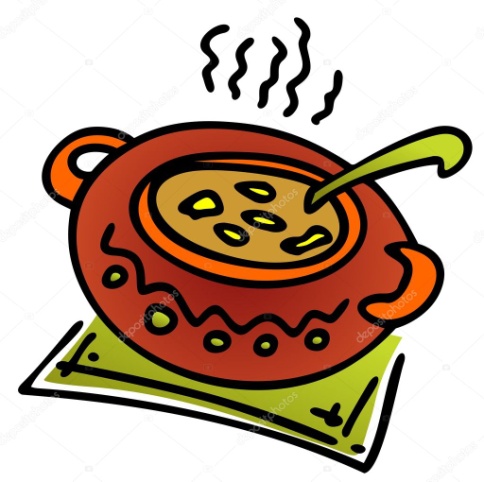 Týden od 18.10.–22.10.2021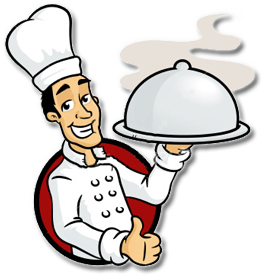  Změna jídelníčku vyhrazena, přejeme Vám DOBROU CHUŤ   